FORMULASI GEL HAND SANITIZER EKSTRAK ETANOL BUNGA KECOMBRANG (Etlingera elatior (Jack) R. M Smith) SEBAGAI ANTIBAKTERI TERHADAP BAKTERI Staphylococcus aureusSKRIPSIOLEH:EKY SYAHPUTRANPM. 182114195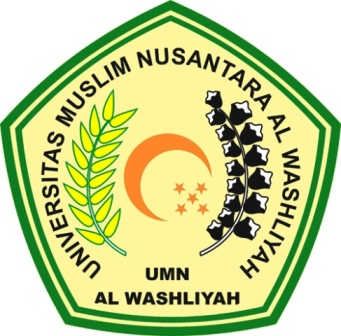 PROGRAM STUDI SARJANA FARMASIFAKULTAS FARMASIUNIVERSITAS MUSLIM NUSANTARA AL-WASHLIYAHMEDAN2020FORMULASI GEL HAND SANITIZER EKSTRAK ETANOL BUNGA KECOMBRANG (Etlingera elatior (Jack) R. M Smith) SEBAGAI ANTIBAKTERI TERHADAP BAKTERI Staphylococcus aureusSKRIPSIDiajukan untuk melengkapi dan memenuhi syarat-syarat untuk memperoleh Gelar Sarjana Farmasi pada Program Studi Sarjana Farmasi Fakultas Farmasi Universitas Muslim Nusantara Al-Washliyah OLEH:EKY SYAHPUTRANPM. 182114195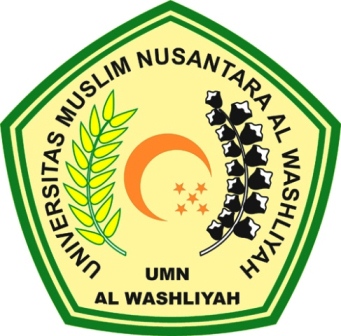 PROGRAM STUDI SARJANA FARMASIFAKULTAS FARMASIUNIVERSITAS MUSLIM NUSANTARA AL-WASHLIYAHMEDAN2020